Příloha č. 2 - Cenová nabídkaPříloha č. 2 - Cenová nabídkaPříloha č. 2 - Cenová nabídkaPříloha č. 2 - Cenová nabídkaPříloha č. 2 - Cenová nabídkaPříloha č. 2 - Cenová nabídkaPříloha č. 2 - Cenová nabídkaPříloha č. 2 - Cenová nabídkaPříloha č. 2 - Cenová nabídkaPříloha č. 2 - Cenová nabídkaPříloha č. 2 - Cenová nabídkaPříloha č. 2 - Cenová nabídkaPříloha č. 2 - Cenová nabídkaPříloha č. 2 - Cenová nabídkaNOVÝ JIČÍNNOVÝ JIČÍNNOVÝ JIČÍNNOVÝ JIČÍNNOVÝ JIČÍNNOVÝ JIČÍNNOVÝ JIČÍNNOVÝ JIČÍNNOVÝ JIČÍNNOVÝ JIČÍNNOVÝ JIČÍNNOVÝ JIČÍNNOVÝ JIČÍNNOVÝ JIČÍN3D SVĚTELNÉ DEKORACE - PRŮCHOZÍ BAŇKA ( užívaná ozdoba )3D SVĚTELNÉ DEKORACE - PRŮCHOZÍ BAŇKA ( užívaná ozdoba )3D SVĚTELNÉ DEKORACE - PRŮCHOZÍ BAŇKA ( užívaná ozdoba )3D SVĚTELNÉ DEKORACE - PRŮCHOZÍ BAŇKA ( užívaná ozdoba )3D SVĚTELNÉ DEKORACE - PRŮCHOZÍ BAŇKA ( užívaná ozdoba )3D SVĚTELNÉ DEKORACE - PRŮCHOZÍ BAŇKA ( užívaná ozdoba )3D SVĚTELNÉ DEKORACE - PRŮCHOZÍ BAŇKA ( užívaná ozdoba )3D SVĚTELNÉ DEKORACE - PRŮCHOZÍ BAŇKA ( užívaná ozdoba )3D SVĚTELNÉ DEKORACE - PRŮCHOZÍ BAŇKA ( užívaná ozdoba )3D SVĚTELNÉ DEKORACE - PRŮCHOZÍ BAŇKA ( užívaná ozdoba )3D SVĚTELNÉ DEKORACE - PRŮCHOZÍ BAŇKA ( užívaná ozdoba )3D SVĚTELNÉ DEKORACE - PRŮCHOZÍ BAŇKA ( užívaná ozdoba )3D SVĚTELNÉ DEKORACE - PRŮCHOZÍ BAŇKA ( užívaná ozdoba )3D SVĚTELNÉ DEKORACE - PRŮCHOZÍ BAŇKA ( užívaná ozdoba )kódkódkódnázevnázevnázevrozměr / příkonrozměr / příkonrozměr / příkonpočet kspočet kscena kscena kscena bez DPH320-2308-8-030003500300-0001-00001 3D Baňka 24V320-2308-8-030003500300-0001-00001 3D Baňka 24V320-2308-8-030003500300-0001-00001 3D Baňka 24V320-2308-8-030003500300-0001-00001 3D Baňka 24V320-2308-8-030003500300-0001-00001 3D Baňka 24V320-2308-8-030003500300-0001-00001 3D Baňka 24V3,00 x 2,90 x 3,00m/904W3,00 x 2,90 x 3,00m/904W3,00 x 2,90 x 3,00m/904W11            79 291,00 Kč             79 291,00 Kč                  79 291,00 Kč Doprava baňky do Nového JičínaDoprava baňky do Nového JičínaDoprava baňky do Nového JičínaDoprava baňky do Nového JičínaDoprava baňky do Nového JičínaDoprava baňky do Nového Jičína ---  ---  --- 11               5 792,00 Kč                5 792,00 Kč                    5 792,00 Kč Celkem bez DPHCelkem bez DPHCelkem bez DPHCelkem bez DPHCelkem bez DPHCelkem bez DPHCelkem bez DPHCelkem bez DPHCelkem bez DPHCelkem bez DPHCelkem bez DPHCelkem bez DPHCelkem bez DPH85 083,00 KčCena zahrnuje kompletní výzdobu včetně přívodních kabelů s klasickou vidlicí 230V. Užívaná dekorace - záruka 1 rok. Cena zahrnuje kompletní výzdobu včetně přívodních kabelů s klasickou vidlicí 230V. Užívaná dekorace - záruka 1 rok. Cena zahrnuje kompletní výzdobu včetně přívodních kabelů s klasickou vidlicí 230V. Užívaná dekorace - záruka 1 rok. Cena zahrnuje kompletní výzdobu včetně přívodních kabelů s klasickou vidlicí 230V. Užívaná dekorace - záruka 1 rok. Cena zahrnuje kompletní výzdobu včetně přívodních kabelů s klasickou vidlicí 230V. Užívaná dekorace - záruka 1 rok. Cena zahrnuje kompletní výzdobu včetně přívodních kabelů s klasickou vidlicí 230V. Užívaná dekorace - záruka 1 rok. Cena zahrnuje kompletní výzdobu včetně přívodních kabelů s klasickou vidlicí 230V. Užívaná dekorace - záruka 1 rok. Cena zahrnuje kompletní výzdobu včetně přívodních kabelů s klasickou vidlicí 230V. Užívaná dekorace - záruka 1 rok. Cena zahrnuje kompletní výzdobu včetně přívodních kabelů s klasickou vidlicí 230V. Užívaná dekorace - záruka 1 rok. Cena zahrnuje kompletní výzdobu včetně přívodních kabelů s klasickou vidlicí 230V. Užívaná dekorace - záruka 1 rok. Cena zahrnuje kompletní výzdobu včetně přívodních kabelů s klasickou vidlicí 230V. Užívaná dekorace - záruka 1 rok. Cena zahrnuje kompletní výzdobu včetně přívodních kabelů s klasickou vidlicí 230V. Užívaná dekorace - záruka 1 rok. Cena zahrnuje kompletní výzdobu včetně přívodních kabelů s klasickou vidlicí 230V. Užívaná dekorace - záruka 1 rok. Cena zahrnuje kompletní výzdobu včetně přívodních kabelů s klasickou vidlicí 230V. Užívaná dekorace - záruka 1 rok. Ozdoba je 100% funkční. Všechny uvedené ceny jsou bez DPH a montáže.Ozdoba je 100% funkční. Všechny uvedené ceny jsou bez DPH a montáže.Ozdoba je 100% funkční. Všechny uvedené ceny jsou bez DPH a montáže.Ozdoba je 100% funkční. Všechny uvedené ceny jsou bez DPH a montáže.Ozdoba je 100% funkční. Všechny uvedené ceny jsou bez DPH a montáže.Ozdoba je 100% funkční. Všechny uvedené ceny jsou bez DPH a montáže.Ozdoba je 100% funkční. Všechny uvedené ceny jsou bez DPH a montáže.Ozdoba je 100% funkční. Všechny uvedené ceny jsou bez DPH a montáže.Ozdoba je 100% funkční. Všechny uvedené ceny jsou bez DPH a montáže.Ozdoba je 100% funkční. Všechny uvedené ceny jsou bez DPH a montáže.Ozdoba je 100% funkční. Všechny uvedené ceny jsou bez DPH a montáže.Ozdoba je 100% funkční. Všechny uvedené ceny jsou bez DPH a montáže.Ozdoba je 100% funkční. Všechny uvedené ceny jsou bez DPH a montáže.Ozdoba je 100% funkční. Všechny uvedené ceny jsou bez DPH a montáže.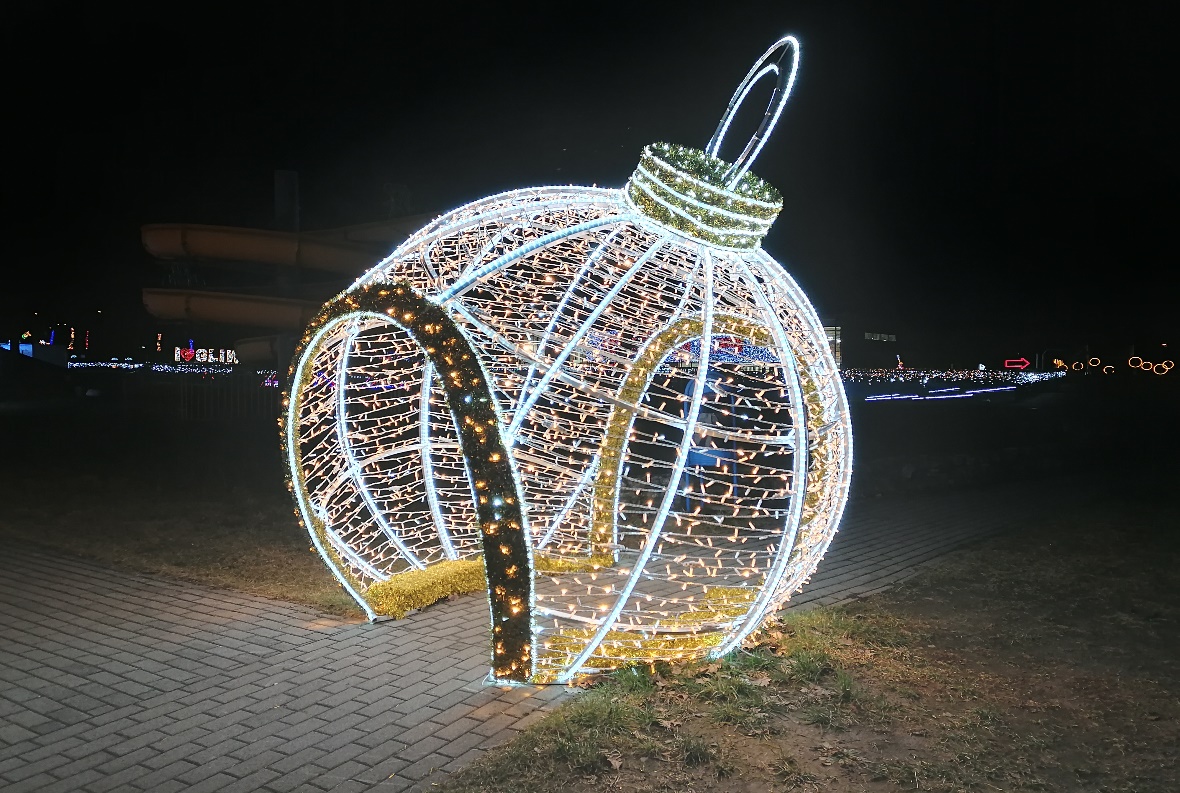 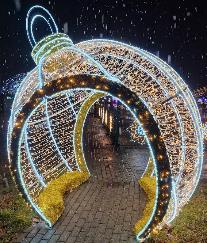 